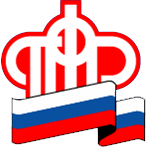 Трудовая книжка: выбор нужно сделать до конца годаГосударственное учреждение - Управление Пенсионного фонда Российской Федерации     в г. Салехарде и Приуральском районе Ямало-Ненецкого автономного округа информирует, что до 31 октября 2020 года включительно страхователям необходимо уведомить своих работников об изменениях в трудовом законодательстве по формированию сведений                 о трудовой деятельности в электронном виде, а также о необходимости работника сделать выбор, подав одно из заявлений: о сохранении бумажной трудовой книжки или о ведении трудовой книжки в электронном виде.Работник должен подать заявление о форме ведения своей трудовой книжки (бумажной или электронной) не позднее 31 декабря .У граждан, которые впервые устроятся на работу с 2021 года, сведения о периодах работы будут вестись только в электронном виде.Статистика в нашем регионеВ настоящее время свыше 5 тысяч страхователей представили сведения о кадровых мероприятиях на 213 тысяч своих работников. Более 137 тысяч ямальцев уже сделали выбор     о способе ведения трудовой книжки. Из них 15 тысяч работающих граждан приняли решение    о переходе на электронную трудовую книжку, остальные граждане пока определяются                с выбором.Преимущества перехода на ведение сведений о трудовойдеятельности в электронном виде- удобный и быстрый доступ работников к информации о своей трудовой деятельности;- возможность контролировать правильность внесения сведений работодателем;- исключение рисков потери сведений и необходимости восстановления данных                  о трудовом стаже;- дополнительные возможности для дистанционного трудоустройства и работы                    в удаленном режиме;- использование данных электронной трудовой книжки для получения государственных услуг, в частности, дистанционное оформление пенсий по данным лицевого счета, без дополнительного документального подтверждения;- исключение ошибочных, неточных и недостоверных сведений о трудовой деятельности;- снижение затрат на приобретение, ведение и хранение бумажных трудовых книжек;- возможность аналитической обработки данных о трудовой деятельности для работодателей и госорганов;- дополнительные рычаги в борьбе с неформальной занятостью;- высокий уровень безопасности и сохранности данных.